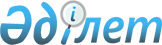 Об утверждении перечня автомобильных дорог районного значения
					
			Утративший силу
			
			
		
					Постановление Кобдинского районного акимата Актюбинской области от 25 февраля 2013 года № 28. Зарегистрировано Департаментом юстиции Актюбинской области 12 марта 2013 года № 3549. Утратило силу постановлением Хобдинского районного акимата Актюбинской области от 14 мая 2015 года № 123      Сноска. Утратило силу постановлением Хобдинского районного акимата Актюбинской области от 14.05.2015 № 123 (вводится в действие со дня его подписания).

      В соответствии со статьей 31 Закона Республики Казахстан от 23 января 2001 года № 148 "О местном государственном управлении и самоуправлении в Республике Казахстан", пунктом 7 статьи 3 Закона Республики Казахстан от 17 июля 2001 года № 245 "Об автомобильных дорогах" акимат района ПОСТАНОВЛЯЕТ:

      1. Утвердить перечень автомобильных дорог общего пользования районного значения Кобдинского района согласно приложению.

      2. Определить государственное учреждение "Кобдинский районный отдел жилищно-коммунального хозяйства, пассажирского транспорта и автомобильных дорог" балансодержателем и уполномоченным органом по управлению автомобильными дорогами общего пользования районного значения Кобдинского района.

      3. Контроль за исполнением постановления возложить на заместителя акима района Кулова Б.

      4. Настоящее постановление вводится в действие по истечении десяти календарных дней со дня его первого официального опубликования.

 ПЕРЕЧЕНЬ
автомобильных дорог районного значения по Кобдинскому району Актюбинской области      продолжение таблицы


					© 2012. РГП на ПХВ «Институт законодательства и правовой информации Республики Казахстан» Министерства юстиции Республики Казахстан
				
      Аким района

А. Джусибалиев

      СОГЛАСОВАНО:
Начальник управления пассажирского
транспорта и автомобильных дорог
Актюбинской области

А. Есжанов
ПРИЛОЖЕНИЕ
к постановлению акимата 
Кобдинского района
№ 28 от 25 февраля 2013 года№ п/п

Индекс автодороги

Наименование автодороги

Общая протяже

нность, км

По категориям, км 

По категориям, км 

По категориям, км 

По категориям, км 

По категориям, км 

№ п/п

Индекс автодороги

Наименование автодороги

Общая протяже

нность, км

I 

II

III

IV

V

1

2

3

4

5

6

7

8

9

1

KD-КО-51

Кобда-Сарыбулак-Абдыбулак 0 - 51

51

51

2

KD-КО-52

Кобда-Бестау-Жарсай 0 - 69

69

69

3

KD-КО-53

Кобда-Бегалы 0 - 2

2

2

4

KD-КО-54

Кобда-Калиновка 0 - 1

1

1

5

KD-КО-55

Кобда-И.Билтабанова 0 - 1,6

1,6

1,6

6

KD-КО-56

Кобда-Талдысай 0 - 0,5

0,5

0,5

7

KD-КО-57

Кобда-Алия 0 - 2,5

2,5

2,5

8

KD-КО-58

Кобда-Жарсай-ІІ 0 - 3

3

3

9

KD-КО-59

Кобда-Терисаккан 0 - 8

8

8

10

KD-КО-60

Кобда-Жанаталап 0 - 3,5

3,5

3,5

11

KD-КО-61

Кобда-Бестау 0 - 1

1

1

12

KD-КО-62

Кобда-Жиренкопа 0 - 1

1

1

13

KD-КО-63

Кобда-Кок уй 0 - 24

24

24

14

KD-КО-64

Кобда-Жарык 0 - 4

4

4

15

KD-КО-65

Кобда-Курсай 0 - 8

8

8

16

KD-КО-66

Кобда-Исатайскому ДРП 0 - 0,3

0,3

0,3

17

KD-КО-67

Кобда-Отек 0 - 33

33

33

18

KD-КО-68

Кобда-Булак 0 - 18

18

18

19

KD-КО-69

Кобда-Егиндыбулак 0 - 5

5

5

20

KD-КО-70

Кобда-Кызылжар 0 - 0,5

0,5

0,5

21

KD-КО-71

Кобда-Канай 0 - 1

1

1

22

KD-КО-72

Кобда-Байтак 0 - 7

7

7

23

KD-КО-73

Кобда-Каракемер 0 - 1

1

1

Итого

Итого

245,9

155,5

90,4

В том числе по типам покрытия, км

В том числе по типам покрытия, км

В том числе по типам покрытия, км

В том числе по типам покрытия, км

В том числе по типам покрытия, км

В том числе по типам покрытия, км

Мосты

Мосты

Трубы

Трубы

Зеленные насаждения

Зеленные насаждения

А/Б

черно-

черно-

черно-

грав/ щебень

грунт

шт

п.м

шт

п.м

всего, км

снегозащита

А/Б

грав

щебень 

щебень 

грав/ щебень

грунт

шт

п.м

шт

п.м

всего, км

снегозащита

10

11

12

13

14

15

16

17

18

19

20

21

51

3

36

23

332

42,4

42,4

15

54

2

40

36

434

135

135

2

1

1,6

1

12

0,5

2,5

1

12

3

2

30

8

3

38

3,5

5

60

1

1

24

20

226

4

2

113

8

1

6

3

36

0,3

25

8

14

182

18

5

0,5

1

12

1

1

12

7

1

12

1

1

12

8,5

23

205,4

9

8

195

112

1410

177,4

177,4

